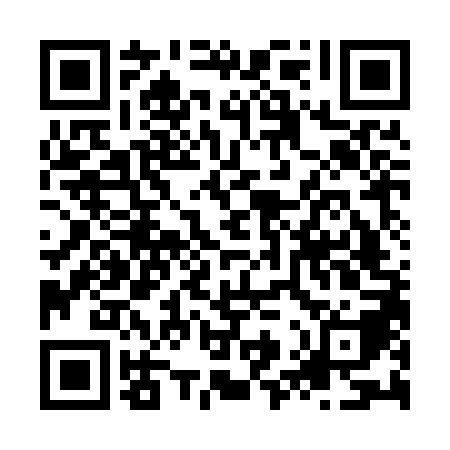 Ramadan times for Bowral, AustraliaMon 11 Mar 2024 - Wed 10 Apr 2024High Latitude Method: NonePrayer Calculation Method: Muslim World LeagueAsar Calculation Method: ShafiPrayer times provided by https://www.salahtimes.comDateDayFajrSuhurSunriseDhuhrAsrIftarMaghribIsha11Mon5:295:296:541:084:407:227:228:4212Tue5:305:306:551:084:407:207:208:4013Wed5:315:316:561:084:397:197:198:3914Thu5:325:326:571:084:387:187:188:3715Fri5:335:336:571:074:377:167:168:3616Sat5:345:346:581:074:367:157:158:3417Sun5:355:356:591:074:357:147:148:3318Mon5:365:367:001:064:357:127:128:3119Tue5:375:377:011:064:347:117:118:3020Wed5:375:377:011:064:337:107:108:2921Thu5:385:387:021:054:327:087:088:2722Fri5:395:397:031:054:317:077:078:2623Sat5:405:407:041:054:307:057:058:2424Sun5:415:417:051:054:297:047:048:2325Mon5:425:427:051:044:287:037:038:2126Tue5:435:437:061:044:287:017:018:2027Wed5:435:437:071:044:277:007:008:1928Thu5:445:447:081:034:266:586:588:1729Fri5:455:457:091:034:256:576:578:1630Sat5:465:467:091:034:246:566:568:1431Sun5:475:477:101:024:236:546:548:131Mon5:475:477:111:024:226:536:538:122Tue5:485:487:121:024:216:526:528:103Wed5:495:497:121:024:206:506:508:094Thu5:505:507:131:014:196:496:498:085Fri5:505:507:141:014:186:486:488:066Sat5:515:517:151:014:176:466:468:057Sun4:524:526:1512:003:165:455:457:048Mon4:534:536:1612:003:155:445:447:029Tue4:534:536:1712:003:145:425:427:0110Wed4:544:546:1812:003:135:415:417:00